24. 12. 2019г в 10. 00 в МБОУ СОШ№14 г. Азова была проведена Акция «Весь мир против террора . Цель мероприятия:  способствовать более глубокому осмыслению проблемы экстремизма и терроризма, выработке собственной  гражданской позиции по отношению к данному явлению.Задачи акции: расширение представления обучающихся о роли экстремизма и терроризма в современной жизни общества и  в определении меры опасности данных явлений для человека, а также оказание помощи обучающимся в осмыслении социальных уроков террора Мероприятие способствовало развитию критического отношения к восприятию разного рода информации, развитию логического мышления, внимания и самостоятельности, непримиримого отношения к проявлениям экстремизма и терроризма, критического отношения к модным молодежным течениям, имеющим экстремистскую направленность, воспитанию чувства ответственности учащихся за судьбы человечества. 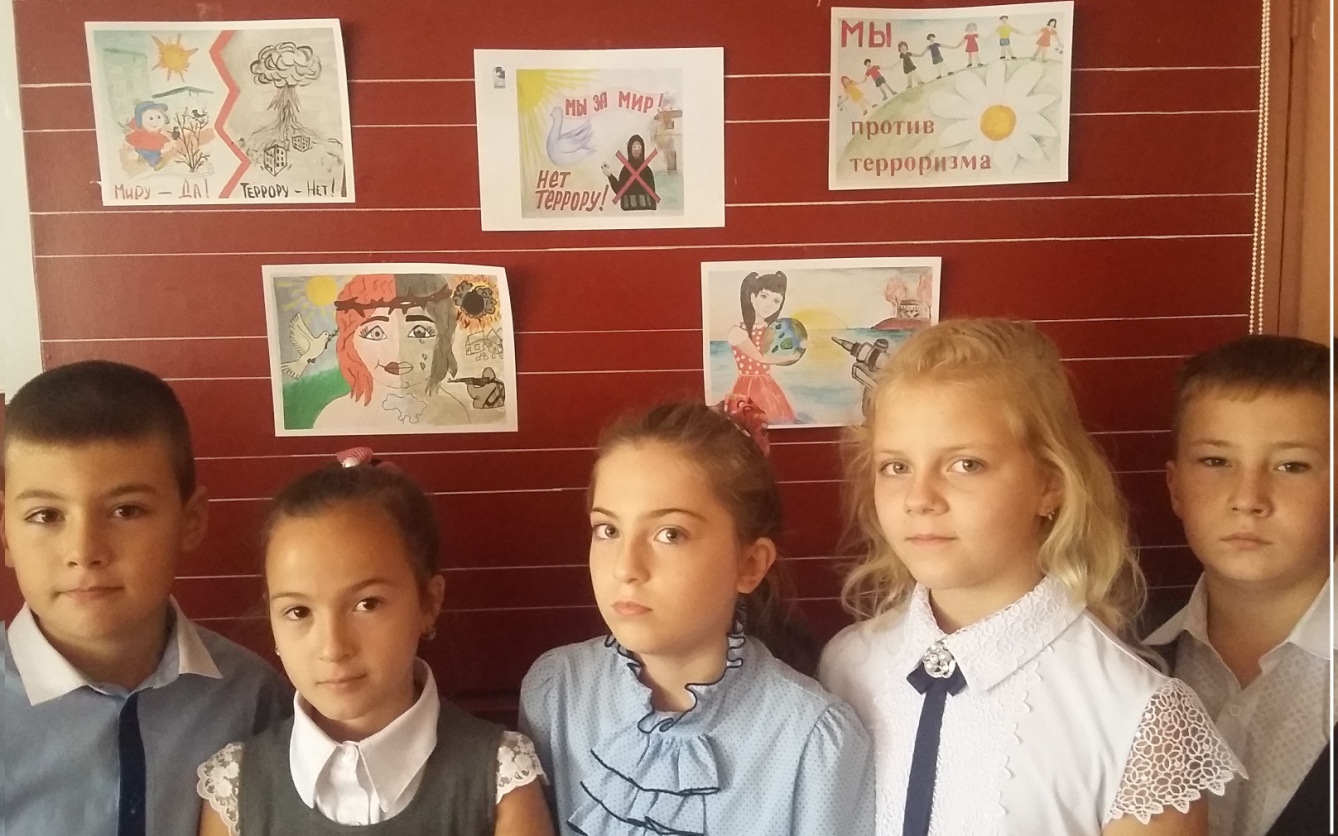 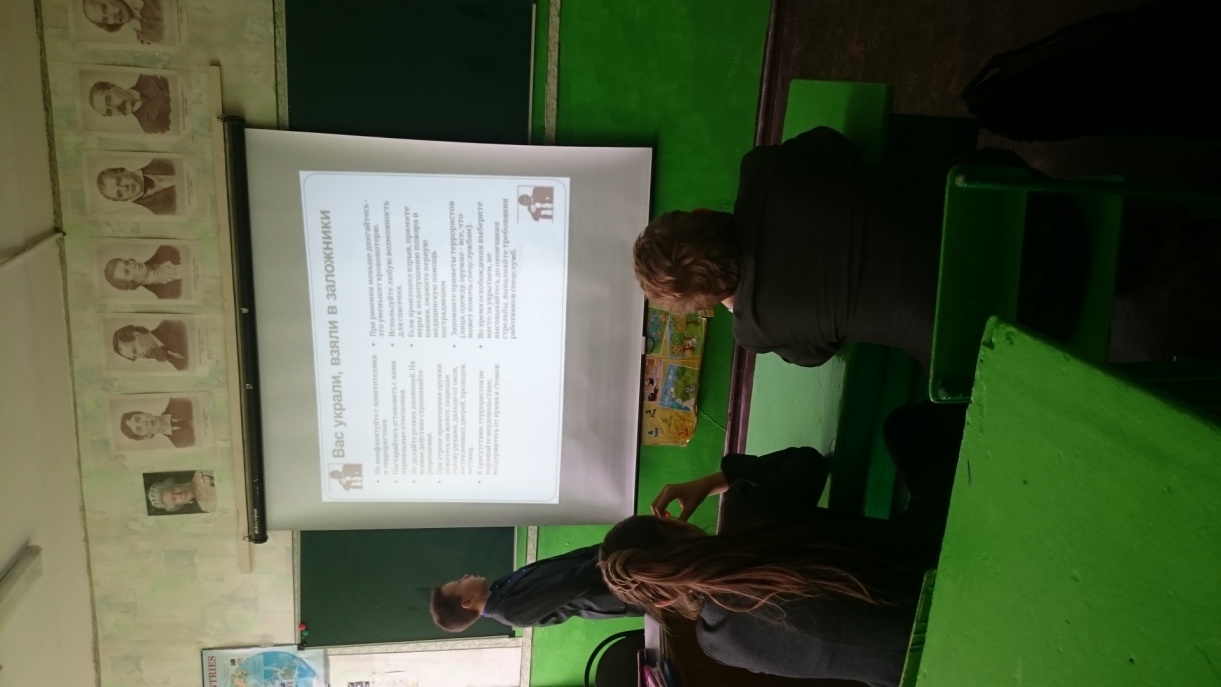 